Информация о результатах внеплановой камеральной проверки соблюдения муниципальным казенным учреждением «Управление капитального строительства Шебекинского городского округа» законности и обоснованности расходов по заработной платеКомитетом финансов и бюджетной политики администрации Шебекинского городского округа проведена внеплановая камеральная проверка соблюдения законности и обоснованности расходов по заработной плате муниципальным казенным учреждением «Управление капитального строительства Шебекинского городского округа» (далее - Учреждение).Проверяемый период: с 1 января 2022 года по 31 декабря 2022 годаСрок проведения контрольного мероприятия 10 рабочих дней 
с 2 мая 2023 года по 17 мая 2023 года.Объём проверенных средств – 8 653,6 тыс.рублей.В ходе контрольного мероприятия выявлено нарушение.По результатам проведенного контрольного мероприятия Учреждению направлено представление с требованием о принятии мер по устранению причин и условий допущенных нарушений.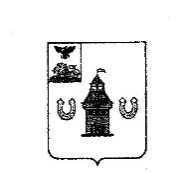 КОМИТЕТ ФИНАНСОВ И БЮДЖЕТНОЙ ПОЛИТИКИ  АДМИНИСТРАЦИИ ШЕБЕКИНСКОГО ГОРОДСКОГО ОКРУГА 